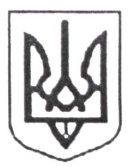 Комунальний позашкільний навчальний заклад«Дитячо-юнацька спортивна школа №13»Дніпропетровської міської радивул. Князя Володимира Великого, 13- А,  м. Дніпро, 49070,  т., факс (056)7782675,  e-mail:  dush13.dnipro@gmail.com ДОВІДКАДитячо-юнацька спортивна школа №13 була заснована 15.08.1991 року Рішенням №675 виконкому Бабушкінської районної у м. Дніпропетровську ради  та наказом №79 відділу освіти  Дніпропетровського виконкому, з відділеннями гандболу та настільного тенісу. Рішенням виконкому Бабушкінської районної у м. Дніпропетровську ради за № 08/22 від 16.08.1996р. відкрито відділення боротьби вільної.Рішенням  сесії VI скликання Дніпропетровської міської ради №34\8 від 02.02.2011 р ДЮСШ №13 підпорядковано управлінню у справах молоді та спорту Дніпропетровської міської ради. 08.06.2011р- закрито відділення гандболу.На сьогодні в спортивній школі діють два відділення боротьби вільної та тенісу настільного.Комунальний позашкільний навчальний заклад «Дитячо-юнацька спортивна школа №13» Дніпропетровської міської ради очолює, з дня заснування, директор Павленко Валерій Іванович Майстер спорту СРСР, «Відмінник освіти України»На теперішній час в школі працює 17 тренерів-викладачів з них 10 штатних. Звання Майстра спорту має 8 тренерів, Майстра спорту Міжнародного класу - 2тренера-викладача.Вихованці школи, в складі збірної команди України, виступали на юнацьких чемпіонатах Європи, юнацьких олімпійських іграх у Москві та Лондоні, ставали переможцями юнацьких чемпіонатів України, були чемпіонами  літніх юнацьких спортивних ігор України. Гандболісти Варнавська Тетяна, Кузьміна Наталя, Пашніна Інна, Давидова Ганна, Єрьоміна Олена, Холод Ірина, Баранник Валерій входили до складу збірних команд України у різних вікових групах.Вихованці відділення вільної боротьби, неодноразово були чемпіонами Дніпропетровської області, чемпіонами та призерами юнацьких і молодіжних чемпіонатів України. Станіслав Зінченко у 2009 році виграв бронзові медалі на чемпіонаті Світу серед молоді та кубку Світу серед дорослих. До збірних команд України з вільної боротьби у різних вікових групах також входили наші вихованці Дмитро Сидоренко, Володимир Антоненко, Давид Адамадзе, Денис Ніколаєв.Вихованці відділення настільного тенісу здобували медалі різного ґатунку на юнацьких чемпіонатах Європи (Олена Швець, Рубан Микита).У 2018 році на чемпіонаті Європи серед кадетів Кануннікова Василина зайняла 5 місце. На чемпіонатах України серед дорослих , молоді та юнаків учні ДЮСШ здобули у 2018 році  788 залікових очок. У резерв збірної команди України на 2018 рік зараховані Кануннікова Василина, Ліфанова Олєся,Сова Олександра . Безліч призових місць на чемпіонатах України серед юнаків та дівчат здобули вихованці школи - Антон Йолкін, Максим Бачурін, Ілля Канунников, Сергій Барановський  , Кануннікова Василина, Горбаненко Олексій,Ліфанова Олєся, Сова Олександра,Ратушняк Владислав та інші.Зараз у школі займається 389 вихованця в 41 групах. Для проведення навчально-тренувального процесу школа безкоштовно орендує спортивні  зали загальноосвітніх шкіл. СЗШ №19, 78, 33 та ДДІФКіС, СК «Велика гра» , спортклуб боротьби «Дніпро», СК  «Прайд», обласної федерації волейболу. Збірні команди школи брали участь у всіх  міських змаганнях, де неодноразово в командному заліку займали перші місця. Кращі спортсмени школи брали участь в Чемпіонатах області, України та міжнародних змаганнях.	У 2018 році три  вихованця школи увійшли до складу збірної команди України. За 2018р.підготовлено  2 МСУ;6 КМСУ та 7 спортсменів 1 спортивного розряду.                         Директор                                           В.І. Павленко29.11.2018